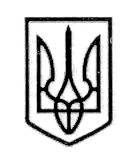 УКРАЇНАСТОРОЖИНЕЦЬКА МІСЬКА РАДАСТОРОЖИНЕЦЬКОГО РАЙОНУЧЕРНІВЕЦЬКОЇ ОБЛАСТІХХХVІІІ сесія  VII скликанняР  І  Ш  Е  Н  Н  Я    № 377-38/201906 грудня 2019 року                                                                      м. СторожинецьПро затвердження технічної документаціїпо нормативній грошовій оцінці земельних ділянок державної власності водного фонду            Керуючись статтею 43 Закону України « Про місцеве самоврядування в Україні, статтею 23 Закону України « Про оцінку земель»міська рада вирішила:              1. Затвердити технічну документацію по нормативній грошовій оцінці земельної ділянки для рибогосподарських потреб (код цільового призначення 10.07)розташованої в адміністративних межах населеного пункту Нові Бросківці  (за межами населеного пункту), загальною площею  1,8513 га, кадастровий номер 7324589500:02:001:0052. Нормативна грошова оцінка становить 29347,26  грн.            2. Затвердити технічну документацію по нормативній грошовій оцінці земельної ділянки для рибогосподарських потреб (код цільового призначення 10.07)розташованої в адміністративних межах населеного пункту Нові Бросківці  (за межами населеного пункту), загальною площею  1,1144 га, кадастровий номер 7324589500:02:001:0051. Нормативна грошова оцінка становить 17665,74  грн.          3. Затвердити технічну документацію по нормативній грошовій оцінці земельної ділянки для рибогосподарських потреб (код цільового призначення 10.07)розташованої в адміністративних межах населеного пункту Банилів Підгірний  (за межами населеного пункту),   загальною площею  17,7514 га, кадастровий номер 7324589500:01:002:0488. Нормативна грошова оцінка становить 281399,53  грн.       4. Контроль за виконанням рішення покласти на постійну комісію міської ради з питань регулювання земельних відносин, архітектури, будівництва та перспективного планування, житлово-комунального господарства, приватизації, комунальної власності, промисловості, транспорту та зв’язку, впровадження енергозберігаючих технологій, охорони навколишнього природного середовища, розвитку середнього та малого бізнесу, побутового та торгового обслуговування (Н.Кричка).Сторожинецький міський голова                               Микола КАРЛІЙЧУКВиконавець:В.о. начальника відділу земельних відносинта комунальної власності міської ради                                                   А.Д.ВітюкПогоджено:Секретар міської ради                                                                               І.Г.МатейчукНачальник юридичного відділу                                                               А.В.СирбуНачальник відділу організаційноїта кадрової роботи                                                                                    А.Г.ПобіжанГолова постійної комісії міської ради з питань регулювання земельних відносин, архітектури,будівництва та перспективного планування, житлово-комунального господарства, приватизації, комунальної власності, промисловості, транспорту та зв'язку, впровадження енергозберігаючих технологій, охорони навколишнього природного середовища, розвитку середнього  та  малого  бізнесу, побутового та торгового обслуговування                                              Н.В.КричкаГолова постійної комісії міської радиз питань фінансів, соціально-економічногорозвитку, планування, бюджету                                                              С.Л. ВойцицькийГолова постійної комісії міської ради з питань освіти та науки, культури, фізкультуриі спорту, охорони здоров’я, соціального захисту населення, молодіжної політики                                                Т.К. Чернявська Голова постійної комісії міської ради з питань регламенту, депутатської діяльності, законності,правопорядку, взаємодії з правоохороннимиорганами, протидії корупції, охорони прав,свобод і законних інтересів громадян,інформованості населення                                                                         Д.М.Балінов 